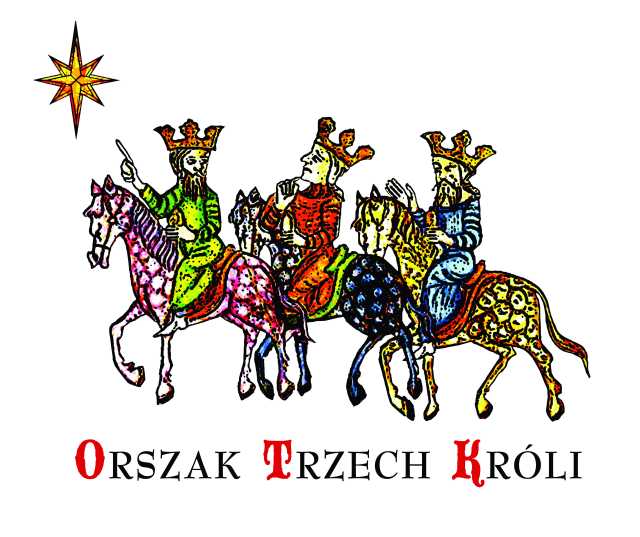 REGULAMIN KONKURSURODZINNYCH SZOPEK BOŻONARODZENIOWYCH§ 1                                 Cel KonkursuZachowanie tradycji budowania szopek bożonarodzeniowych; Rozwijanie wrażliwości estetycznej dzieci i młodzieży, a także dorosłych oraz uzdolnień plastycznych;Kształtowanie aktywnej i twórczej postawy rodziny i społeczeństwa wobec sztuki oraz tradycji kulturowej związanej z obrzędami okresu Bożego Narodzenia; Propagowanie pozytywnych więzi pomiędzy najbliższymi, w tym wspólne spędzanie czasu wolnego, wzajemny szacunek i zaufanie, a także rozwijanie wrażliwości inspirowanej życiem w rodzinie;Kształtowanie poczucia odpowiedzialności za relacje rodzinne i społeczne.§ 2Organizator i współorganizatorzyOrganizatorem Konkursu jest Zespół Organizacji Katolickich i Wyznaniowych w Płocku tworzący Komitet Organizacyjny OTK;Wydział Katechetyczny Kurii Diecezjalnej Płockiej;Patronat honorowy – Biskup Płocki Piotr Libera.§ 3Uczestnicy KonkursuW Konkursie mogą brać udział wszyscy uczniowie uczęszczający do danego przedszkola, szkoły czy innej placówki oświatowej;Prace uczniowie wykonują w domu, przy pomocy rodziców, rodzeństwa, dziadków;Każde przedszkole, szkoła, placówka oświatowa może złożyć jedną pracę Konkursową na etapie miejskim.§ 4Zadanie konkursoweRok 2020 jest szczególnym dla placówek oświatowych, szkół i przedszkoli ze względu na pandemię i ograniczenia epidemiczne. Dlatego tegoroczny Konkurs przeprowadzimy w nowej formule, po raz pierwszy w wersji ONLINE. Musimy się ograniczyć do kontaktu przez Internet, ponieważ nie chcemy przerywać pięknej praktyki budowania w rodzinach szopek Bożonarodzeniowych i pielęgnowania zwyczajów chrześcijańskich.Uczestnicy konkursu nagrywają w formie pliku mp4.  max. 3-minutowy film z budowy szopki na różnych etapach z przedstawieniem efektu końcowego; Szopka może być wykonana w dowolnym stylu; koniecznie z uwzględnieniem wyraźnych elementów tradycji Bożego Narodzenia. Technikę i zestaw materiałów wybiera samodzielnie każda rodzina (propozycja użycia naturalnych surowców, typu słoma, piórka, patyczki, kora drzew, mech itp.);Postacie do szopki są wykonane własnoręcznie (nie umieszczamy gotowych figur).§ 5Organizacja KonkursuSzkolny etap konkursu trwa od 1 do 16 grudnia 2020 r.;W skład trzyosobowego jury przedszkolnej/szkolnej Komisji konkursowej wchodzą: przewodniczący – dyrektor placówki i dwóch członków – katecheta i nauczyciel plastyki; W Konkursie biorą udział jedynie prace nienagrodzone w innych konkursach;Uczestnik może zgłosić do Konkursu tylko jedno nagranie filmowe z wykonania szopki;Przedstawiciel placówki oświatowej odpowiedzialny jest za przesłanie jednej zwycięskiej pracy wraz z formularzem i oświadczeniem dołączonym do regulaminu do dnia 18 grudnia br. do Sekretariatu Wydziału Katechetycznego KDP w Płocku na adres katecheza@plock.opoka.org.pl., ul. Tumska 3, 09 – 402 Płock.Na etapie miejskim Zespół  ds. Konkursu Szopek Bożonarodzeniowych Komitetu Organizacyjnego OTK w Płocku wyłoni 3 laureatów Konkursu;Ogłoszenie wyników Konkursu nastąpi 6 stycznia 2021 r.;Lista Laureatów zostanie zamieszczona na stronie internetowej Wydziału Katechetycznego (www.katechetyczny.diecezjaplocka.pl). § 6Postanowienia końcowePo uzyskaniu praw autorskich Organizator zastrzega sobie prawo do bezpłatnego wykorzystania i prezentowania wybranych prac w przyszłości;Do Konkursu nie będą dopuszczone prace zawierające treści niezgodne z chrześcijańskim przesłaniem;Udział w Konkursie jest jednoznaczny z akceptacją regulaminu oraz wyrażeniem zgody na przetwarzanie danych osobowych przez Organizatora Konkursu w prasie, Internecie dla celów organizacyjnych i promocyjnych Konkursu;Organizator zastrzega sobie prawo zmian postanowień niniejszego regulaminu w każdym czasie bez podania przyczyny;Osoby niepełnoletnie uzyskują pisemną zgodę Rodziców/ prawnych opiekunów na udział w Konkursie po zapoznaniu się z Regulaminem Konkursu;Sytuacje nieobjęte niniejszym regulaminem rozstrzyga Komisja Konkursowa.Szczegółowych informacji udziela:s. Dominika Ewa Dudzik CSPKierownik ds. Konkursu Tel. 510 141 862dominika.dudzik@diecezjaplocka.pl